Diversity status of Phytoplankton and Zooplankton local selected regionAnkita Sahu, Ram P. Yadav* and Ajay SinghNatural Products LaboratoryDepartment of ZoologyDDU, Gorakhpur University Gorakhpur-273009 (U.P.) INDIA*Corresponding Author: Ram P. YadavE-mail: rampratapy@rediffmail.com or rampratapy123@gmail.com Abstract: The studies included the local habitat of Lake River and ponds, which are most important, share the habitat in local flora and fauna in eastern Uttar Pradesh (U.P.) India. The study was conducted to assess the mainly phytoplankton and zooplankton status of the Ramgarh lake, Maheshra tal, and Rapti river in Gorakhpur district of Uttar Pradesh, India by examining the biological parameters. The most important planktonic group encountered in the present study was cyanophyceae, Bracillariophyceae and Zygnematophyceae genera which existed in the Ramgarh lake, Maheshra tal, and Rapti river water of the habitat. The study found that the members of protozoans group animal contribute 44 percent of the total zooplankton population during the year of the study period.[Ankita Sahu, Ram P. Yadav and Ajay Singh. Diversity status of Phytoplankton and Zooplankton local selected region. N Y Sci J 2022;15(4):7-18] ISSN 1554-0200 (print); ISSN 2375-723X (online) http://www.sciencepub.net/newyork. 2. doi:10.7537/marsnys150422.02.Keywords: Plankton, Limnological, Seasonal change, Water quality  IntroductionPlankton is the various set of organisms present in water (or air) that can't propel themselves against a present day (or wind). Despite the fact that microscopically small, organisms called plankton play vital function in aquatic ecosystems. They offer the base for the complete aquatic food web. The word plankton comes from the Greek word planktos, which means that “drifter.” their name fits, due to the fact plankton do not swim on their own or stay in a single region like coral. They go with the flow approximately within the water, permitting tides, currents, and specific factors decide in which they pass. There are major kinds of plankton: phytoplankton, which is probably flora, and zooplankton, which may be animals. Zooplankton and distinctive small marine creatures devour phytoplankton and then become food for fish, crustaceans, and specific large species. Phytoplankton makes their meals via photosynthesis, the approach of using chlorophyll and daytime to create electricity. Like different plant life, phytoplankton takes in carbon dioxide and launch oxygen. Phytoplankton account for approximately 1/2 of the photosynthesis in the world, making them one of the global’s most crucial producers of oxygen of oxygen. Phytoplankton depends upon nutrients observed of their surroundings, which includes phosphate, nitrate, and calcium, to thrive. At the same time as plankton populations are wished for thriving aquatic ecosystems, too much plankton in single vicinity can create a severe environmental problem. Even as a plankton populace unexpectedly swells, it's far known as a “bloom.” while this takes place with sure styles of phytoplankton that launch risky toxins, the location may additionally revel in a pink tide or other essential algal bloom. The ones temporary situations can motive excessive fish mortality and distinctive damage to the aquatic ecosystem. Contaminated fish which might be stuck and served to people can also motive contamination or even death.Because of the fact the aquatic food chain relies upon so closely on plankton, the survival of these tiny vegetation and animals is essential for healthful aquatic ecosystems. Climate exchange and rising sea temperatures pose serious risks to plankton populations. In contemporary years, freshwater surroundings has serious threats from human activities which include industrial effluents, agricultural sports, metropolis waste manage problems, and boom in urbanization. Despite the fact that there's emerging consensus that range enhances productiveness and stability in communities of higher organisms. Biodiversity is one of the vital trends of ecosystems. In marine environment, the species type of phytoplankton is generally high, stricken by several species of diatoms coming from periphyton and benthic communities.  Material and MethodsStudy areaWater samples of Ramgarh Lake, Rapti river and Maheshra tal were collected monthly in the mid month ± 1day at three sampling sites (Ramgarh lake-Nauka Vihar, Rapti River- Takiya Ghat and Maheshra Tal-Fertilizer) from September 2020 to December 2020. Samples from the surface and bottom layers were collected at each site using one liter water sampler bottle. All the glass wares were rinsed with 10 % HCl, deionized water and double distilled water.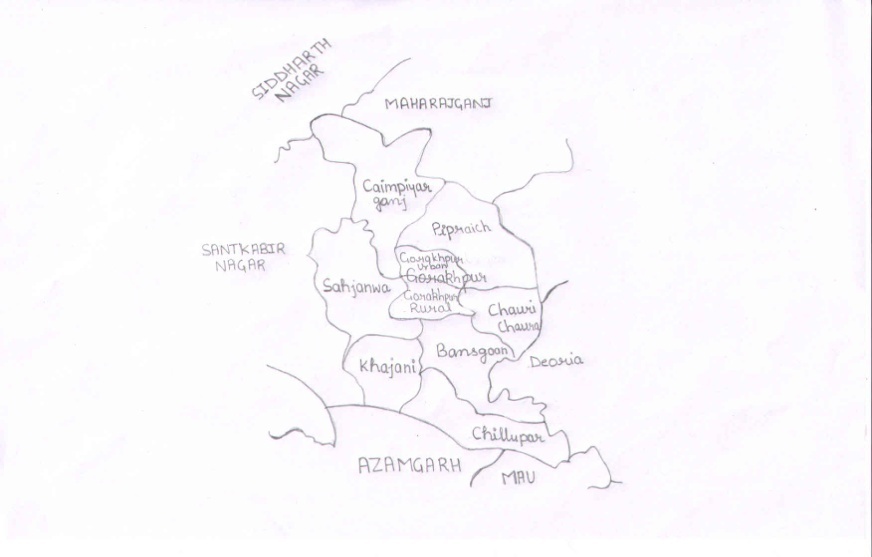 Fig. 1 Map showing area of Gorakhpur district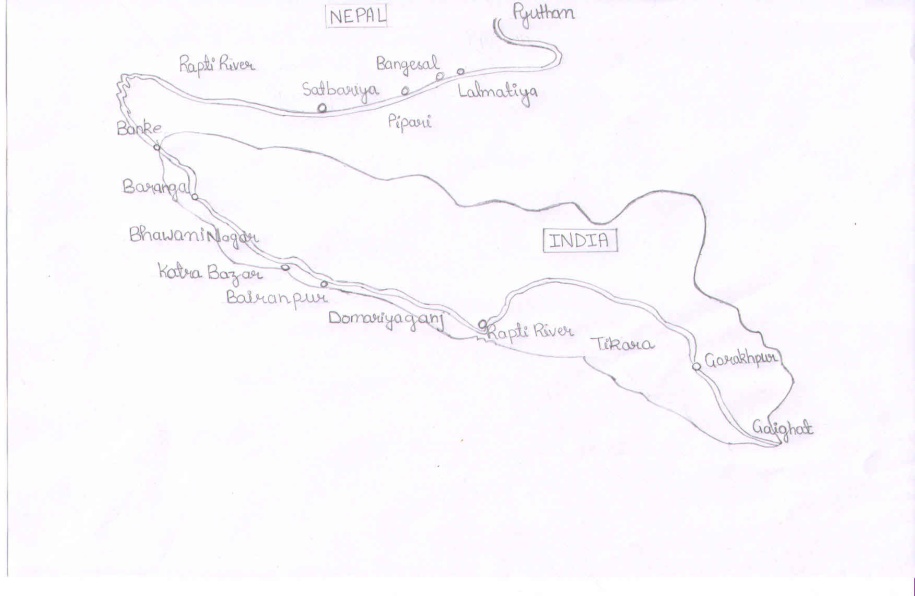 Fig. 2 Map showing area Rapti River in Gorakhpur region	Water analysis for various physicochemical parameters the parameters were within the following range in the study total Alkalinity 43-62 ppm, pH 6.8-7.7, Dissolved oxygen 6.3-7.3 mg/L, total Ammonia 0.29-1.59 μg at N /I [1].Qualitative and quantitative estimation of PlanktonThe plankton samples were collected from the surface only from the same spots and at the same time when and where from the water samples were taken. Each sample was collected by filtering 50 liters of surface water through a bolting silk net made of 20 μm mesh size means of a bucket of 10 liters capacity. The plankton concentrate thus obtained was immediately preserved in 5% formaldehyde solution. This sample was thoroughly mixed before further analysis. The samples were then brought to the laboratory, Department of Zoology, Deen Dayal Upadhyaya Gorakhpur University Gorakhpur for qualitative and quantitative analysis of plankton. The water samples containing the plankton were dropped on the slides and were then observed under a microscope for the assessment of plankton diversity. A sub sample of 1 ml was transferred to Sedgwick-Rafter plankton counting cell for differential numerical analysis. The organisms were identified up to species wherever possible and up to genera in other cases. The quantity of each species or genus was then calculated as numbers per liter in the lake water by Welch’s (1935) [2] formula: n  (a. 1000) c /l Where n = number of plankton per liter of original water. a = average number of plankton in all counts in Sedgwick Rafter Cell. C = volume of original concentration in ml.             1 = volume of original water expressed in liters.ResultsDepending upon the climatic and biological conditions of the Ramgarh Lake, Maheshra tal and Rapti river the water changed from light grey to deep green during different months of the year. During the rainy season i.e. August to September, it was light to deep gray, while during April to May and November to December it was deep green due to abundant growth of plank tonic algae.The temperature of the surface and bottom water was recorded every month (on15th 1day) for one year. In 2020 month of September to December, the average surface temperature during the winter season was 15C and that of the bottom was 12C.   The lake water remained less turbid during the winter and monsoon months. The transparency was low in summer (20.3 cm in 2020) and monsoon (19.0 cm in 2020), and did not differ much at various sampling stations. Plankton Phytoplankton: The member of the phytoplankton genus i.e. Melosiravarians, Nodulariaspumigena, Asterionellopsis formosa, Micro cystisaerugionosa, Aphanizomenonflos-aqaue, Nostocales rivularia, Nostocales nostoc, Nostocales anabena, Naviculale spinnularia, Naviculale sstauoneis, Ulotrichales ulothrix, Ulotrichales protist, Desimidia lesclosterium, Desimidiales desmidium, Spirogyra, Mischoccalesopio Cyclium, Volvox, Pennalesalcheton, Anabena azollae, Oscillatoria, Fragllaria synegrotesca, Asterionella formosa, Stephanodiscus atraea, Tabelloria, Fenesrata, Euglena represented the phytoplankton community of Ramgarh Lake, Maheshra tal and Rapti river constituted the dominant groups of phytoplankton. A list of phytoplankton collected from the Ramgarh lake, Maheshra tal and Rapti river and their monthly occurrence has been given in the Table 2. The member of the families Melosiraceae, Aphanizomenonaceae, Tabellariaceae, Microcystaceae, Cyanophyceae, Bracillariophyceae, Ulophyceae, Zygnematophyceae, Xanthophyceae, Cholorophyceae, Npstocaceae, Oscillatoriaceae, Fragilariaceae, Stephanodiscaceae, Tabellariaceae, Euglenaceae represented the phytoplankton community of Ramgarh Lake, Maheshra tal and Rapti river constituted the dominant groups of phytoplankton. A list of phytoplankton collected from the Ramgarh lake, Maheshra tal and Rapti river and their monthly occurrence has been given in the Table 2. During the year 2020, the phytoplankton population exhibited two clear cut phases one running from September to December called the ‘Autumn phase’, The phytoplankton of the Autumn phase chiefly included members of by cyanophyceae and supported by Zygnematophyceae, bracillariophyceae. The members of cynophyceae made their maximum appearance from September to December. In the rest of the months either they were absent or if present they were scanty in numbers and poor in forms.The members of families cyanophyceae, bacillariophyceae represented the phytoplankton community of Ramgarh Lake, Maheshra tal and Rapti river. Among these families Melosiraceae, Aphanizomenonaceae, Tabellariaceae, Microcystaceae, Cyanophyceae, Bracillariophyceae, Ulophyceae, Zygnematophyceae, Xanthophyceae, chlorophyceae,  and Nostocaceae, Oscillatriaceae, Fragilariaceae, Stephanodiscaeae, Tabellariaceae, Euglenaceae were observed predominant throughout the year and were comprised of 19 genera (Melosiraceae-01 genera, Aphanizomenonaceae-01 genera, Tabellariaceae-02 genera, Microcystaceae-01 genera, Cyanophyceae-02 genera, Bracillariophyceae-02 genera, Ulophyceae-01 genera, Zygnematophyceae-01 genera, Xanthophyceae-01 genera, Volocaceae-01 genera and Nostocaceae -01 genera, Oscillatoriaceae-01 genera, Fragilariaceae-02 genera, Stephanodiscaceae-01 genera, Euglenaceae-01 genera), chiefly including Melosira varians, Nodularia pumigena, Asterionellopsis formosa, Microcystis aeruginosa, Aphanizomenon flosaquae, Nostocales rivularia, Nostocales nostoc, Nostocales anabena, Naviculales pinnularia, Naviculales stauroneis, Ulotrichale sulothrix, Ulotrichales protist, Desimidiales closterium, Desimidiales desmidium, Spirogyra, Mischoccales opiocytium, Volvox  Anabaena azollae, Oscillatoria, Fragllaria synegrotesca, Asterionella formosa, Stephanodiscus astraea, Tabelloria fenesrata and Euglena (Table 2). The most important planktonic group encountered in the present study was cyanophyceae and Zygnematophyceae. Nostocale and Desimidiale encountered as other genera which existed in the lake, tal and river water of the habitat. In Bacillariophyceae group represented by two genera i.e. Naviculate spinnularia and Naviculales stauroneis. Members of this group exhibited luxuriant growth from September 2020 to December 2020. The data reveals that diatoms preferred to colonize during the warmer part of the year and they had a lean population during winter. Zooplankton:	The zooplankton of the families Amoebidae, Pelomyxidae, Diffugiidae, Acanthocidae, Fasciolidae, Nassulidae, Glaucomidae, Arcellidae, Parameciidae, Cylindrocorporida, Haplolamidae, Picarilaimide, Monhysteridae, Stephanellidae, Glossiphoniidae, Erpobdellidae, Thamnocephalidae, Triopsidae, Cyzidae, Dophniidae, Cypridiae.The various groups of zooplankton recorded during the period of investigation were, (a) Protozoa (b) Nematoda (c) Ectoprocta (d) Arthropoda. Besides insects nymph larvae and protozoans.  The data pertaining to the population dynamics of zooplankton and its different components like Protozoa, Nematoda, Ectoprocta and Arthropoda are given in Table 1. These data reveal that the population density of zooplankton in the Ramgarh lake, Maheshra tal and Rapti river recorded a cyclic pattern, being lowest in the rainy season, then rising through early part of winter and gradually reaching to its peak in the early part of summer in the month of April. Protozoans and aquatic insects though appeared occasionally but in negligible numbers, hence, have not been considered in the present study.The protozoans contribute 42 percent of the total zooplankton population during the year of 2020. The period from September to December was observed to be conducive for its growth whereas the period from March to June recorded its lean population (Table 1).  Sixteen genera represented this group Amoeba verrucosa, Amoeba proteus, Amoeba vespertilio, Amoeba vulgaris, Amoeba gibbosa, Pelonyxa  palustris, Diffligia muriformes, Acanthocystis, Lionotus fasciola, Nassula ornate, Glaucoma pyriformis, Monochilum ovale, Ophryoglena flava, Paramaecium Caudatum, Paradoxorhabditis paradoxus, and Arcella. The nematode contributed 18 percent to the total zooplankton population in the year, recording their presence throughout the year. The nematode was represented by the families – Cyclindrocorporidae, haplodamidae, parameciidae, picarilamidae, monhysteridae. The member of the phylum arthropoda belongs to the family streptocephalidae, tropsidae, arcellidae, Thamnocephalidae, Cyzidae, Dophniiade, cyprididae it belongs to the genera viz. Streptocephalus dichotomus, Branchinella kugenumaensis, Triops longcaudatus , Eocyzius pulmosus, Triops longcaudatus, Dophnia carinata, Dophnia lumholtzisars, Ceriodophina,  Scapholebris, Monia (female), Monia (Male)and Ostracod. Water quality is influenced by geological, hydrological, climatic and anthropogenic factors water temperature is considered as one of the important factors that controls aquatic life.Table 1. Seasonal fluctuations in Zooplankton diversity in Ramgarh Lake, Rapti River and Maheshra tal during September 2020 to December 2020.Table 2. Seasonal fluctuations in phytoplankton diversity in Ramgarh Lake, Rapti River and Maheshra tal during September 2020 to December 2020.DiscussionAll physical processes like growth, respiration, photosynthesis, reproduction and transpiration are largely influenced by temperature. Variation in temperature affects the vegetation as well as morphological characters of the plants. However, extreme temperatures have harmful effects in the form of desiccation, chilling and freezing injury. The temperature of a place is influence by altitude, latitude, plant cover, water, content of soil, and steepness of slope and direction of mountain chains. The winter season is accompanied with clear but shorter days, dry atmosphere, and lowers intensity of sunlight and occasional rainfall. The summer season are characterized by high atmospheric temperature, bright sunshine, longer days, fast winds and dry air. The phytoplankton production of Ramgarh Lake, Maheshra tal and rapti river closely follows the trend suggested by [3], which shows an increase in population from March onwards, reaches its peak in September - October followed by decrease till reaching the minimum some times in January and February. However, [4] has reported two distinct phases of primary production in a shallow pond at Varanasi - one during late summer months and the other in late monsoon months. [5] has reported the maximum production in October. All these observations indicate that a period from July to November provides propitious conditions for plankton production.It possibly caused due to increase in nitrates and phosphate levels due to heavy input of organic wastes coupled with high temperature during early rain showers, enables the phytoplankters to multiply rapidly and ultimately reaching the maximum in the month of November. The Afterwards fall in the number of phytoplankton population was observed closely associated with the decrease in nutrient levels.  A continuous increasing trend in the level of free CO2 with the start of summer touches its maximum value during the month of May and June. This results ultimately an increase in hydroxyl ion concentration there by alkalinity of the lake. This increase in alkalinity provides conducive medium for the growth of phytoplankton after rainy season. The plankton population on which the whole aquatic life depends directly or indirectly is governed by a number of physical and chemical factors [6]. In the following study an attempt has been made to correlate some physical and chemical factors with the fluctuations in plankton population.Temperature plays an important role in the physical environment of the organism. It universally regulates distribution and activities of the plants and animals. [7] temperature is a determining factor in the seasonal distribution of plankton. Whereas [8] have opined that temperature is less important when compared with certain other factors in influencing the abundance of plankton. [9]to has not observed any pronounced effect of temperature on total phytoplankton production. It is indicative of the fact that over all plankton population behaves in differently to pH fluctuation in alkaline range. This finding is in conformity to the findings of earlier observation made by [10,11]. [11] have observed the peak value of free carbon dioxide coinciding with the peak value of plankton in some place in the river Ganga. Pahwa and Meherotra (1966) [11] and [12] have observed the plankton population directly correlated with chloride concentration. The dominance of cyanophycean algae over bacillariophycean ones observed in the present study is similar to the findings of [14,15,16,17,18,19] has reported that diatoms constitute the major component of phytoplankton.The taxonomy of zooplankton and their seasonal fluctuation in relation to different physico-chemical factors have been variously discussed by [19,20,21, 22,23].The correlation between temperature and zooplankton hold contradictory statements. According to [24] zooplanktons avoid high temperature of the upper layer where as [25]observed those zooplanktons do not have a peak when temperature is very low. Similarly a direct correlation has been observed between the abundance of zooplankton and temperature by [26].The zooplankton population of Ramgarh Lake, Maheshra and Rapti river showed a direct correlation with dissolved oxygen. It is generally assumed that the zooplankton depends upon the phytoplankton abundance and as such the peak of the latter follows the fall of the farmer. On the other hand, it has been shown by [27] that both the zooplankton and phytoplankton occur simultaneously. [28] have, however, put forth the “Grazing theory” to explain the interrelationship between zooplankton and phytoplankton. According to this theory when the zooplankton population is large, the consumption of phytoplankton is so great (i.e. they fail to show abundance). Contrary to this zooplankton population is small, the phytoplankton have a chance to multiply rapidly resulting in the production of a peak. While discussing phytoplankton-zooplankton relationship currently, emphasis to this theory has been given by many workers [29] 1965).Many workers assume that the abundance of zooplankton does not depend to a great extent on the quantity of phytoplankton. According to [30], the quantity of zooplankton depends on the concentration of nanoplankton including bacteria. Later, [31] suggested that tripton rather than phytoplankton is the main food of zooplankton. Working on Lake Pontchartrain, [32] observed that suspended organic matter rich with bacteria formed the food of zooplankton instead of phytoplankton. The study provides the role of phytoplankton and zooplanktons as bio-indicators in detecting the health and trophic status of aquatic bodies. Some species withstand the extreme conditions and survive well in the polluted environment indicating high tolerance level while sensitive species were absent representing their low tolerance.ReferencesAPHA 1998.Welch P.S. (1935). Limnology Mc Graw Hill, N.Y. 1-471Hepher, B. (1964). Primary production in the fish-ponds and its application to fertilization experiments. Limnology and Oceanography., 7: 131-136.Jha, U.N. (1968). Productivity of pond ecosystem. Ph.D. thesis, Banaras Hindu University, Varanasi.Sreenivansan, A. (1966). Fish production in some rural demonstration ponds in Madras (India) with an account of the chemistry of water and soil. F. A. O. World Symposium on warm water pond fish culture, Rome, 18 pp.Reid, G.K. (1961). Ecology of inland waters and estuaries. Reinhold Publications Corporation, New York, 375. Prasad, D.G. (1956). Further studies in the plankton of the inshore water of Mundupum Indian Journal Fish. 3(1): 1-42.Holden, M.J. and Green, J. (1960). The hydrology and plankton of River Sokoto. Journal Animal Ecology 29(1): 65-84.Griffiths, B.M. (1955). Analysis of phytoplankton yields in relation to certain physical and chemical factors of Lake Michigan. Ecology, 36 (4): 533-552.Chakraborty, R.D. (1959). A quantitative study of plankton and the hysic-chemical condition of the river Yamuna at Allahabad in 1954-55. Indian  Journal Fish.  6 (1): 186-203.Pahwa, D.V. and Mehrotra, S.N. (1966). Observation on fluctuations in the abundance of plankton in relation to certain hydrological conditions of River Ganga. Proceeding Natural Academy Science India, 34(B): 157-189.Ray, P., Singh, S.B. and Sehgal, K.L. (1966). A study of some aspects of the river Ganga and Yamuna at Allahabad (U.P) in 1958-59.  Proceeding Natural Academy Science India. 36 (3): 235-272.Anderson, G.C., Comita, G.W. and Engstrom, H.V. (1955). A note on the phytoplankton-zooplankton relationships in two Lakes in Washington. Ecology, 36: 757-759. Singh, V.P. (1959). Phytoplankton ecology of inland waters of Uttar Pradesh. Proceeding Symposia Algology, ICAR, New Delhi, 243-271. George. M.G. (1962). Occurrence of a permanent algal bloom in a fish tank at Delhi with special reference to factors responsible for its production. Proceeding Indian Academy Science 61: 354-362 Vyas, L.N. and Kumar, H.D. (1968). Studies on the phytoplankton and other algae of Indra sagar tank, Udaipur, India. Hydrobiology 31: 421-434.Rainhard, E.G. (1931). The plankton ecology of the upper Mississippi. Minnoapolis to winono. Ecology Monograph 1: 395-464.Shetty, H.P.C., Saha, S.B. and Ghosh, B.B. (1961). Observation on the distribution and fluctuation of plankton in the Hooghly Matlah Estuarine System, with notes on their relation to commercial fish landings.  Indian Journal Fish.  8 (2): 326-363.Thakur, B. (1995). Studies on the hydrobiology of Poonkhud with reference to its fish and fishery potentials, Ph.D. thesis, C.C.S. Univ., Meerut (India).Chandrashekhar, S.V.A. (1997). Ecological studies on Saroor Nagar Lake, Hyderabad with special reference to zooplankton communities. Ph.D. thesis, Osmania University, Hyderabad (India).Nandy, A.C., Das, P.R. and Majumdar, S.K. (1997). Technique to obtained sustained culture of cladoceron, Daphnia lunshottzisars. Proceeding Symposia On Warm water Zooplankton Special Publication, Goa, 10: 540-542. Balmurugan, S., Gulam Mohideen, B.M. and Subramanian, P. (1999). Biodiversity of zooplankton in Cauvery river stretch, Tiruchirappalli, Tamilnadu, India. Journal Aquaculture  Biology 14(1& 2): 21-25.  Balmurugan, S., Arivazhagan, R. and Subramanian, P. (2001). Seasonal variation of zooplankton population in Ayyampalayam temple tank, Tiruchirappalli, Tamilnadu, Indian Journal Advance Zoology 22(1): 52-55.Chacko, P.I. and Krishnamoorthy, B. (1954). On the plankton of three freshwater fishponds in Madras city, India. Symposium on marine and freshwater plankton in the Indo-pacific. Indo-Pacific Fish. Coum., Bangkok, 103-107.Das, S.M. and Srivastava, V.K. (1956). Some new observations on plankton from freshwater ponds and tanks of Lucknow. Sci. Cult. , 21 (8): 866-867. Deevey, G.B. (1948). The zooplankton of Tisbury Great pond. Bulletin Bingham Oceanography Collection 12 (1): 1-44.Steemann Nielsen, E. (1937). On the relation between the quantities of phytoplankton and zooplankton in the sea. Journal Du Conseil Perm. Internat. Pl’ explor. De la Mer., 12: 147-154.Harvey, H.W., Cooper, L.H.N., Lebour, M.V. and Russel, F.S. (1935). Plankton production and its control. J. Mar. Biol. Ass. U.K., 20: 407-442.Wright, J.C. (1965). The population dynamics and production of Daphnia in Canyon Ferry Reservoir, Montana. Limnology Oceanography 10(4): 583-590.Hanuska, L. (1949). Hydrobiologie de lecluse a vranesur la vitava I. Vestn. Csl. Spol. Zool., 13: 69-93.Pennak, R.W. (1955). Comparative limnology of eight Colorado mountain Lakes. Univ. Colo. Stud. Biol., 2: 1-75.Darnett, R.M. (1961). Trophic spectrum of an estuarine community, based on studies of Lake Pontchartrain, Louisiana. Ecology, 42: 553-564.Imvebore, A.M.A. (1967). Hydrology and plankton of Eleiyele reservoir, Ibadan, Nigeria. Hydrobiology 30: 154-175.3/5/2022S.N.TaxonomicgroupFamilyZooplanktonsZooplanktonsRiver/lake/TalSample 1Sample 2Sample 31ProtozoaAmoebidaeAmoeba verrucosaAmoeba verrucosaRapti+++1ProtozoaAmoebidaeAmoeba verrucosaAmoeba verrucosaRamgarh+++1ProtozoaAmoebidaeAmoeba verrucosaAmoeba verrucosaMaheshra+++2ProtozoaAmoebidaeAmoeba proteusAmoeba proteusRapti+++2ProtozoaAmoebidaeAmoeba proteusAmoeba proteusRamgarh+++2ProtozoaAmoebidaeAmoeba proteusAmoeba proteusMaheshra+++3ProtozoaAmoebidaeAmoeba vespertilioAmoeba vespertilioRapti+++3ProtozoaAmoebidaeAmoeba vespertilioAmoeba vespertilioRamgarh+++3ProtozoaAmoebidaeAmoeba vespertilioAmoeba vespertilioMaheshra+++4ProtozoaAmoebidaeAmoeba vulgarisAmoeba vulgarisRapti+++4ProtozoaAmoebidaeAmoeba vulgarisAmoeba vulgarisRamgarh+++4ProtozoaAmoebidaeAmoeba vulgarisAmoeba vulgarisMaheshra+++5ProtozoaAmoebidaeAmoeba gibbosaAmoeba gibbosaRapti+++5ProtozoaAmoebidaeAmoeba gibbosaAmoeba gibbosaRamgarh+++5ProtozoaAmoebidaeAmoeba gibbosaAmoeba gibbosaMaheshra+++6ProtozoaPelomyxidaePelonyxa palustrisPelonyxa palustrisRapti+++6ProtozoaPelomyxidaePelonyxa palustrisPelonyxa palustrisRamgarh+++6ProtozoaPelomyxidaePelonyxa palustrisPelonyxa palustrisMaheshra--+7ProtozoaDiffugiidaeDiffligia muriformesDiffligia muriformesRapti+++7ProtozoaDiffugiidaeDiffligia muriformesDiffligia muriformesRamgarh+++7ProtozoaDiffugiidaeDiffligia muriformesDiffligia muriformesMaheshra+++8ProtozoaAcanthocistidaeAcanthocystisAcanthocystisRapti--+8ProtozoaAcanthocistidaeAcanthocystisAcanthocystisRamgarh+++8ProtozoaAcanthocistidaeAcanthocystisAcanthocystisMaheshra+++9ProtozoaFasciolidaeLionotus fasciolaRaptiRapti+++9ProtozoaFasciolidaeLionotus fasciolaRamgarhRamgarh---9ProtozoaFasciolidaeLionotus fasciolaMaheshraMaheshra---10ProtozoaNassulidaeNassula ornataRaptiRapti+++10ProtozoaNassulidaeNassula ornataRamgarhRamgarh+++10ProtozoaNassulidaeNassula ornataMaheshraMaheshra+++11ProtozoaGlaucomidaeGlaucoma pyriformisRaptiRapti+++11ProtozoaGlaucomidaeGlaucoma pyriformisRamgarhRamgarh+++11ProtozoaGlaucomidaeGlaucoma pyriformisMaheshraMaheshra+++12ProtozoaGlaucomidaeMonochilum ovaleRaptiRapti+++12ProtozoaGlaucomidaeMonochilum ovaleRamgarhRamgarh+++12ProtozoaGlaucomidaeMonochilum ovaleMaheshraMaheshra+++13ProtozoaOphryoglenidaeOphryoglena flavaRaptiRapti+++13ProtozoaOphryoglenidaeOphryoglena flavaRamgarhRamgarh+++13ProtozoaOphryoglenidaeOphryoglena flavaMaheshraMaheshra+++14ProtozoaParameciidaeParamaecium CaudatumRaptiRapti+++14ProtozoaParameciidaeParamaecium CaudatumRamgarhRamgarh--+14ProtozoaParameciidaeParamaecium CaudatumMaheshraMaheshra+++15ProtozoaParameciidaeParadoxorhabditis ParadoxusRaptiRapti+++15ProtozoaParameciidaeParadoxorhabditis ParadoxusRamgarhRamgarh+++15ProtozoaParameciidaeParadoxorhabditis ParadoxusMaheshraMaheshra+++16ProtozoaArcellidaeArcellaRaptiRapti+++16ProtozoaArcellidaeArcellaRamgarhRamgarh+++16ProtozoaArcellidaeArcellaMaheshraMaheshra+++17NematodaParameciidaeParadoxorhabditiscranganorensisRaptiRapti-+-17NematodaParameciidaeParadoxorhabditiscranganorensisRamgarhRamgarh+++17NematodaParameciidaeParadoxorhabditiscranganorensisMaheshraMaheshra+++18NematodaParameciidaeParadoxorhabditis jodhpurensisRaptiRapti---18NematodaParameciidaeParadoxorhabditis jodhpurensisRamgarhRamgarh+++18NematodaParameciidaeParadoxorhabditis jodhpurensisMaheshraMaheshra+++19NematodaCylindrocorporidaeGobindonema filicaudatumRaptiRapti+++19NematodaCylindrocorporidaeGobindonema filicaudatumRamgarhRamgarh+++19NematodaCylindrocorporidaeGobindonema filicaudatumMaheshraMaheshra+++20NematodaHaplolamidaeHelicotylenchus crenacaudaRaptiRapti+++20NematodaHaplolamidaeHelicotylenchus crenacaudaRamgarhRamgarh+++20NematodaHaplolamidaeHelicotylenchus crenacaudaMaheshraMaheshra--+21NematodaPicarilaimidaePicarilaimus caudatusRaptiRapti+++21NematodaPicarilaimidaePicarilaimus caudatusRamgarhRamgarh+++21NematodaPicarilaimidaePicarilaimus caudatusMaheshraMaheshra+++22NematodaPicarilaimidaeAlbunema indicumRaptiRapti+++22NematodaPicarilaimidaeAlbunema indicumRamgarhRamgarh+++22NematodaPicarilaimidaeAlbunema indicumMaheshraMaheshra+++23NematodaMonhysteridaeMonohystera pseudomacruraRaptiRapti+++23NematodaMonhysteridaeMonohystera pseudomacruraRamgarhRamgarh+++23NematodaMonhysteridaeMonohystera pseudomacruraMaheshraMaheshra+++24EctoproctaStephanellidaeRaptiRapti+++Colony of statoblastRamgarhRamgarh+++Colony of statoblastMaheshraMaheshra+++25EctoproctaStephanellidaeStatoblastRaptiRapti+++25EctoproctaStephanellidaeStatoblastRamgarhRamgarh+++25EctoproctaStephanellidaeStatoblastMaheshraMaheshra+++26EctoproctaGlossiphoniidaeGlossiphoonia webriRaptiRapti+++26EctoproctaGlossiphoniidaeGlossiphoonia webriRamgarhRamgarh+++26EctoproctaGlossiphoniidaeGlossiphoonia webriMaheshraMaheshra+++27EctoproctaErpobdellidaeHerpobdella hexaculataRaptiRapti+++27EctoproctaErpobdellidaeHerpobdella hexaculataRamgarhRamgarh+++27EctoproctaErpobdellidaeHerpobdella hexaculataMaheshraMaheshra+++28ArthropodaStreptocephalidaeStreptocephalus dichotomusRaptiRapti+++28ArthropodaStreptocephalidaeStreptocephalus dichotomusRamgarhRamgarh+++28ArthropodaStreptocephalidaeStreptocephalus dichotomusMaheshraMaheshra+++29ArthropodaThamnocephalidaeBranchinella kugenumaensisRaptiRapti+++29ArthropodaThamnocephalidaeBranchinella kugenumaensisRamgarhRamgarh+++29ArthropodaThamnocephalidaeBranchinella kugenumaensisMaheshraMaheshra---30ArthropodaTriopsidaeTriops longcaudatusRaptiRapti---30ArthropodaTriopsidaeTriops longcaudatusRamgarhRamgarh+++30ArthropodaTriopsidaeTriops longcaudatusMaheshraMaheshra-++31ArthropodaCyzidaeEocyzius plumosusRaptiRapti---31ArthropodaCyzidaeEocyzius plumosusRamgarhRamgarh++-31ArthropodaCyzidaeEocyzius plumosusMaheshraMaheshra---32ArthropodaDophniiadaeDophnia carinataRaptiRapti+++32ArthropodaDophniiadaeDophnia carinataRamgarhRamgarh+++32ArthropodaDophniiadaeDophnia carinataMaheshraMaheshra---33ArthropodaDophniiadaeDophnia lumholtzisarsRaptiRapti---33ArthropodaDophniiadaeDophnia lumholtzisarsRamgarhRamgarh+++33ArthropodaDophniiadaeDophnia lumholtzisarsMaheshraMaheshra--+34ArthropodaDophniiadaeCeriodophinaRaptiRapti+++34ArthropodaDophniiadaeCeriodophinaRamgarhRamgarh+++34ArthropodaDophniiadaeCeriodophinaMaheshraMaheshra+++35ArthropodaDophniiadaeScapholebrisRaptiRapti---35ArthropodaDophniiadaeScapholebrisRamgarhRamgarh+++35ArthropodaDophniiadaeScapholebrisMaheshraMaheshra+++36ArthropodaDaphniidaeMoina (female)RaptiRapti---36ArthropodaDaphniidaeMoina (female)RamgarhRamgarh+++36ArthropodaDaphniidaeMoina (female)MaheshraMaheshra---37ArthropodaDaphniidaeMoina (Male)RaptiRapti---37ArthropodaDaphniidaeMoina (Male)RamgarhRamgarh+++37ArthropodaDaphniidaeMoina (Male)MaheshraMaheshra---38ArthropodaCyprididaeOstracodRaptiRapti---38ArthropodaCyprididaeOstracodRamgarhRamgarh---38ArthropodaCyprididaeOstracodMaheshraMaheshra+++S.No.FamilyPhytoplanktonsRiver/lake/TalSample1.Sample2.Sample3.1MelosiraceaeMelosiravariansRapti+++1MelosiraceaeMelosiravariansRamgarh+++1MelosiraceaeMelosiravariansMaheshra+++2AphanizomenonaceaeNodulariaspumigenaRapti+++2AphanizomenonaceaeNodulariaspumigenaRamgarh+++2AphanizomenonaceaeNodulariaspumigenaMaheshra+++3TabellariaceaeAsterionellopsisformosaRapti--+3TabellariaceaeAsterionellopsisformosaRamgarh---3TabellariaceaeAsterionellopsisformosaMaheshra+++4MicrocystaceaeMicrocystisaeruginosaRapti+++4MicrocystaceaeMicrocystisaeruginosaRamgarh+++4MicrocystaceaeMicrocystisaeruginosaMaheshra+++5CyanophyceaeAphanizomenonflos- aquaeRapti---5CyanophyceaeAphanizomenonflos- aquaeRamgarh+++5CyanophyceaeAphanizomenonflos- aquaeMaheshra---6CyanophyceaeNostocalesrivulariaRapti+++6CyanophyceaeNostocalesrivulariaRamgarh+++6CyanophyceaeNostocalesrivulariaMaheshra+++7CyanophyceaeNostocalesnostocRapti+++7CyanophyceaeNostocalesnostocRamgarh+++7CyanophyceaeNostocalesnostocMaheshra+++8CyanophyceaeNostocalesanabenaRapti+++8CyanophyceaeNostocalesanabenaRamgarh+++8CyanophyceaeNostocalesanabenaMaheshra+++9BracillariophyceaeNaviculalespinnulariaRapti+++9BracillariophyceaeNaviculalespinnulariaRamgarh+++9BracillariophyceaeNaviculalespinnulariaMaheshra+++10BracillariophyceaeNaviculalesstauroneisRapti+++10BracillariophyceaeNaviculalesstauroneisRamgarh+++10BracillariophyceaeNaviculalesstauroneisMaheshra+++11BacillariophyceaePennalesalchetronRapti+++11BacillariophyceaePennalesalchetronRamgarh---11BacillariophyceaePennalesalchetronMaheshra+++12UlophyceaeUlotrichalesulothrixRapti+++12UlophyceaeUlotrichalesulothrixRamgarh+++12UlophyceaeUlotrichalesulothrixMaheshra+++13UlophyceaeUlotrichale sprotistRapti+++13UlophyceaeUlotrichale sprotistRamgarh+++13UlophyceaeUlotrichale sprotistMaheshra+++14ZygnematophyceaeDesimidiale sclosteriumRapti+++14ZygnematophyceaeDesimidiale sclosteriumRamgarh+++14ZygnematophyceaeDesimidiale sclosteriumMaheshra+++15ZygnematophyceaeDesimidiales desmidiumRapti+++15ZygnematophyceaeDesimidiales desmidiumRamgarh+++15ZygnematophyceaeDesimidiales desmidiumMaheshra---16ZygnematophyceaeSpirogyraRapti+++16ZygnematophyceaeSpirogyraRamgarh+++16ZygnematophyceaeSpirogyraMaheshra+++17XanthophyceaeMischoccales opiocytiumRapti+++17XanthophyceaeMischoccales opiocytiumRamgarh+++17XanthophyceaeMischoccales opiocytiumMaheshra+++18VolocaceaeVolvoxRapti--+18VolocaceaeVolvoxRamgarh+++18VolocaceaeVolvoxMaheshra+++19NostocaceaeAnabena azollaeRapti+++19NostocaceaeAnabena azollaeRamgarh+++19NostocaceaeAnabena azollaeMaheshra+++20OscillatoriaceaeOscillatoriaRapti+++20OscillatoriaceaeOscillatoriaRamgarh+++20OscillatoriaceaeOscillatoriaMaheshra+++21FragilariaceaeFragllaria synegrotescaRapti+++21FragilariaceaeFragllaria synegrotescaRamgarh+++21FragilariaceaeFragllaria synegrotescaMaheshra++22FragilariaceaeAsterionella FormosaRapti+++22FragilariaceaeAsterionella FormosaRamgarh+++22FragilariaceaeAsterionella FormosaMaheshra+++23StephanodiscaceaeStephanodiscus AstraeaRapti+++23StephanodiscaceaeStephanodiscus AstraeaRamgarh+++23StephanodiscaceaeStephanodiscus AstraeaMaheshra+++24TabellariaceaeTabelloria FenesrataRapti+++24TabellariaceaeTabelloria FenesrataRamgarh+++24TabellariaceaeTabelloria FenesrataMaheshra+++25EuglenaceaeEuglenaRapti+++25EuglenaceaeEuglenaRamgarh---25EuglenaceaeEuglenaMaheshra---